Schulbuchzettelvon-Bülow-Gymnasium Neudietendorffür das Schuljahr 2024/2025Klasse: 9 .... Name, Vorname (Schüler/-in): __________________________________________________________________________________________________  Erläuterungen:   *Kaufempfehlung auf Beschluss der Fachkonferenz §40 Thüringer Schulordnung 	Rückgabetermin: 23.02.2024 Biologie, Musik, Wirtschaft- und Recht, Sozialkunde, Ethik bzw. ev. Religion: Verwendung von Klassensätzen Sehr geehrte Eltern, in Vorbereitung des neuen Schuljahres erlauben wir uns, Ihnen einige Hinweise zu geben: In Thüringen besteht Lernmittelfreiheit. D.h. Schulbücher können im Rahmen uns zur Verfügung stehender finanzieller Mittel als Leihgabe erworben werden. Kreuzen Sie in diesem Fall in der Spalte „Ausleihe“ an. Wünschen Sie jedoch den persönlichen Erwerb eines Schulbuches, kreuzen Sie bitte in der Spalte „Kauf“ an. Vergessen Sie nicht, sich Titel und Bestellnummer für die zu kaufenden Bücher zu notieren oder fertigen Sie sich für Ihre Bestellung am besten eine Kopie des Bücherzettels an. 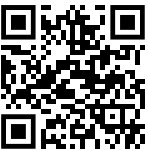 Sollte das eine oder andere Buch schon in Ihrem Besitz, also vorhanden sein, prüfen Sie bitte die Übereinstimmung mit der ISBN-Nummer und kreuzen Sie die Spalte „Vorhanden“ an. Arbeitshefte und Verbrauchsmaterialien müssen grundsätzlich gekauft werden (siehe QR-Code oder http://www.von-buelow-gymnasium.de/formulare). Leihexemplare sind am Schuljahresende wieder abzugeben, sofern sie nicht für mehrere Jahre gültig sind. Dabei ist auf äußerst pflegliche Behandlung zu achten. Die ausgeliehenen Lernmittel haben i.d.R. eine mindestens dreijährige Verwendungsdauer, die von der Häufigkeit des Gebrauchs und von der Haltbarkeit des Einbandes abhängt. Bei Verlust oder Beschädigung eines Leihexemplars ist Ersatz zu leisten. Mit freundlichen Grüßen gez. Frau Rögner-Beckert 	gez. Frau Koch	Schulleiterin 	Verantwortliche für Schulbücher     		Datum, Unterschrift der Eltern	                                                                                                	 Fach Titel Verlag ISBN Preis in € Kauf Vorhanden Ausleihe Inventar-Nummer   Dedeutsch.kompetent 9 KLETT 978-3-12-316015-8 31,50   Ma Lambacher-Schweizer 9, TH KLETT 978-3-12-734291-8 31,50   Eng English G – Access 5 CORN 978-3-06-032810-9 24,25   Frz À plus! Band 3 mit Audios und VideosCORN 978-3-06-120974-220,25  *  Ph Impulse Physik 9/10KLETT978-3-12-772544-526,95  Ch Chemie plus 9/10, GY TH, neu CORN 978-3-06-011969-1 24,99   Ge Forum Geschichte 9/10, GY TH CORN 978-3-06-111044-4 29,25   Geo Terra Geographie 9/10 GY TH KLETT 978-3-12-104009-4 26,75   Lat Pontes Gesamtband SchülerbuchKLETT978-3-12-623301-932,75       *x   Lat Pontes Begleitband Grammatik und VokabularKLETT 978-3-12-623302-622,95      *x 